раздел 7привлечение соответствующих сообществтекст участниковРаздел посвящён участию сообществ в имплементации Конвенции об охране нематериального культурного наследия; в нём раскрываются следующие вопросы:Что говорится в Конвенции и Оперативном руководстве (ОР) об участии сообществ.Почему требуется участие сообществ.Когда требуется участие сообществ и их согласие.Организация участия сообществ в инвентаризации, повышении осведомлённости, подготовке номинационных досье и заявок на получение международной помощи.Идентификация сообществ и их представителей, получение их свободного, предварительного и информированного согласия, защита их прав и обеспечение получения ими выгоды от имплементации Конвенции.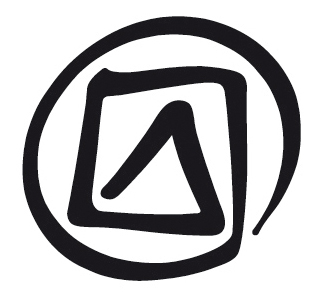 См. соответствующие пункты раздела 3: «Интеллектуальная собственность», «Коренные сообщества», «Свободное, предварительное и информированное согласие» и «Сообщества, группы и отдельные лица».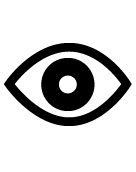 К данному разделу относятся примеры 9-13.7.1	что говорится в конвенции и ОРУчастие сообществ в идентификации, инвентаризации, охране нематериального культурного наследия (НКН) и управлении им является главным принципом Конвенции (см. например, статьи 11(b) и 15). Государства могут привлекать сообщества к различной деятельности согласно Конвенции (это обсуждается ниже в разделе 7.4 Текста участников).Однако ни Конвенция, ни ОР не содержат точных указаний относительно того, как идентифицировать соответствующие сообщества, группы и отдельных лиц; они также не дают точных инструкций о том, как привлекать их к деятельности, касающейся их НКН. Это даёт государствам-участникам значительную свободу действий в соответствии со своими обстоятельствами. Можно, например, начать с идентификации отдельных элементов НКН, а затем работать с людьми, практикующими и передающими их (они могут быть определены как «соответствующее сообщество» или его часть); в равной степени можно идентифицировать сообщества, а затем вместе с ними идентифицировать их НКН (см. раздел 3 Текста участников: «Сообщества, группы и отдельные лица»).7.2	почему требуется участие сообществ?Нематериальное наследие не существует изолированно от людей (сообществ, групп и отдельных лиц), которые его создают и воспроизводят, а также идентифицируют себя с ним. Знания и навыки, необходимые для воспроизведения и передачи НКН, находятся в их сознании, а главным инструментом воспроизведения являются их тела. Поэтому охрана, которая часто определяется как «обеспечение непрерывной практики и передачи» соответствующими сообществами, группами и отдельными лицами, не должна осуществляться без их согласия, привлечения и принятия ими определённых обязательств. Это же касается управления теми элементами НКН, которым ничто не угрожает и для обеспечения жизнеспособности которых не требуется реализации никаких мер по охране (статья 15).Поэтому любая деятельность в отношении элемента НКН, реализуемая в рамках имплементации Конвенции о нематериальном наследии, должна осуществляться при как можно более полном участии и согласии соответствующих сообществ, групп и отдельных лиц. Никакая деятельность, предусмотренная в рамках имплементации Конвенции, не должна приводить к нарушению контроля сообществ над своим НКН.До вступления Конвенции в силу сообщества по всему миру пытались с разной степенью успеха сохранять элементы НКН как с внешней поддержкой, так и без неё. Однако часто оказывалось, что сохранение их НКН затруднено или невозможно, например, из-за нехватки необходимых ресурсов или условий либо из-за ощущения того, что элемент уже утратил свою функцию для сообщества.7.3 	В какой деятельности участвуют сообщества?Участие сообществ должно составлять ядро деятельности, реализуемой в рамках имплементации Конвенции: охрана отдельных элементов несомненно обязана осуществляться соответствующими сообществами, группами и отдельными лицами. ОР призывает государства-участников оказывать, при необходимости, помощь соответствующим сообществам в приобретении и укреплении потенциала и знаний, необходимых для охраны их НКН и управления им (см., например, OР 81, 82, 105 (e) и 107 (m)).Требования Конвенции и ОР относительно участия сообществ и предоставления их согласия, представлены в таблице 1.Taблица 1. – Требования Конвенции и ОР относительно участия сообществ и предоставления их согласияТолько общее повышение осведомлённости о НКН может осуществляться без прямого участия соответствующих сообществ и групп; но даже в этом случае рекомендуется задействовать консультативный орган или координационный механизм (ОР 80).руководящие принципы и документирование участия сообществПри имплементации Конвенции на национальном уровне важно разработать руководящие принципы по организации и обеспечению возможности участия соответствующих сообществ, а также инструкции для тех, кто будет работать с ними. Ввиду требований, предъявляемых к номинационному досье и периодическим докладам, полезно также документировать то, как было достигнуто участие сообществ в имплементации Конвенции:Кто взял на себя инициативу по инвентаризации, номинации, охране или подаче просьбы?Как были идентифицированы соответствующие сообщества, группы и отдельные лица?Как были идентифицированы представители этих групп?Каким образом привлекались сообщества и/или их представители?Как было получено и зафиксировано их согласие?Каким образом участие сообщества затронуло процессы инвентаризации, номинации, охраны или подачи просьбы?7.4		участие сообществ в инвентаризации своего НКНИнвентаризация обсуждается в разделе 6 Текста участников.Привлечение сообществ к идентификации, определению и инвентаризации их НКН должно реализовываться не только с целью исполнения Конвенции (статьи 2, 11) или ОР (OР 1, 2, 80 и 153(a)), но его необходимо также использовать для налаживания связей как внутри сообществ, так и между ними, а также между сообществами, государством и другими сторонами с целью будущей популяризации и охраны НКН, а также для управления им. При номинации элементов в Списки Конвенции (формы ICH-01 и ICH-02) и в периодических докладах Комитету (форма ICH-10) требуется представить доказательство участия сообществ в инвентаризации.Идеи о том, как может быть организована инвентаризация, представлены в примере 9, рассказывающем о том, как сообщество субанен на полуострове Замбоанга в Филиппинах документировало свои традиционные знания о местных растениях.Примеры 6–8, также посвящены инвентаризации, проводимой совместно с сообществами.7.5 	участие сообществ в повышении осведомлённостиПовышение осведомлённости обсуждается в разделе 5 Текста участников.Государства-участники призываются обеспечить участие сообществ в повышении осведомлённости об их НКН и получение на это их согласия (OР 101(b)). Это призвано помочь обеспечить, чтобы сообщества и/или их НКН не искажались при осуществлении деятельности по повышению осведомлённости. Ниже подробно обсуждается, что такое свободное, предварительное и информированное согласие.Кроме того государства-участники призываются обеспечить получение соответствующими сообществами определённых преимуществ от повышения осведомлённости об их НКН (OР 101(d)), и защиту при этом их прав (OР 104). Это обсуждается далее в разделе 7.7 Текста участников.В примере 4 – Проект «Индейцы глазами индейцев» в Бразилии – рассказывается о привлечении сообщества к повышению осведомлённости.7.6	участие сообществ в номинациях и просьбах о международной помощиПредложения о номинации элементов НКН в Списки Конвенции могут представляться Комитету только при участии и с согласия соответствующих сообществ (OР 1(U.4), OР 2 (R.4)). Заявочные формы требуют доказать, что:элемент признан соответствующим сообществом (формы ICH-01 и ICH-02, раздел 1);соответствующее сообщество участвовало в инвентаризации элемента (формы ICH-01 ICH-02, раздел 5);соответствующее сообщество участвовало в подготовке досье (формы ICH-01 и ICH-02, раздел 4(a));соблюдено уважительное отношение к принятым практикам, регулирующим доступ к элементу (формы ICH-01 и ICH-02, раздел 4(c));соответствующее сообщество предоставило своё свободное, предварительное и информированное согласие на подачу номинации (формы ICH-01 и ICH-02, раздел 4(b));соответствующее сообщество максимально привлекалось к разработке охранных и управленческих мер, предлагаемых в номинационном досье (форма ICH-01, раздел 3(b) – такой же вопрос включён в форму ICH-02, раздел 3(b)).При подаче предложений в Реестр передовых практик по охране предоставляется доказательство того, что предлагаемые мероприятия осуществлялись с участием заинтересованного сообщества (там, где это требовалось) и того, что оно дало согласие на представление номинации (OР 7 (P.5), форма ICH-03, раздел 5). Необходимо показать также, что соответствующее сообщество готово (если потребуется) сотрудничать при распространении отобранных примеров передовой практики (OР 7 (P.7), форма ICH-03, раздел 7).Для просьб о международной помощи, прямо касающихся НКН одного или нескольких определённых сообществ (кроме просьб о подготовительной помощи), необходимо предоставить доказательство того, что соответствующие сообщества участвовали в подготовке просьбы, будут вовлечены в деятельность, на реализацию которой запрашивается финансовая помощь, а также к оценке и дальнейшему продолжению этой деятельности (OР 12 (A.1), форма ICH-04, раздел 15). Официального доказательства согласия сообщества в просьбах о финансовой помощи не требуется. В случае просьб о помощи на подготовку досье требуется некоторая информация о том, как соответствующие сообщества привлекались (или будут привлекаться) к подготовке номинации, и как они выразили на это своё согласие (формы ICH-05 и ICH-06, разделы 9 и 10 соответственно).Номинации подробно обсуждаются в разделе 11 Текста участников.В примерах 10-12 рассказывается об участии сообществ в номинациях.7.7	обеспечение участия сообществ и их согласияЧтобы обеспечить участие сообщества в деятельности, касающейся его НКН, необходимо организовать среди членов сообщества информированное обсуждение различных выгод и перспектив, открывающихся как для данного сообщества, так и для других заинтересованных сторон. Параллельно должно идти обсуждение вопроса с заинтересованными сторонами, включая экспертов и государственные органы.В ходе этого процесса следует уделить пристальное внимание следующим вопросам:Каким образом идентифицированы соответствующие сообщества?Кто представляет эти сообщества и с какими полномочиями?Как сообщества могут быть информированы о мероприятиях, касающихся их НКН, и привлечены к ним?Как сообщества могут информировать другие заинтересованные стороны о подобных мероприятиях?Как можно помочь сообществам в разработке мер по охране или как подобные меры могут быть разработаны при их максимальном участии?У кого есть возможности и полномочия для реализации мер по охране и на кого их реализация будет возложена (если главная ответственность не возложена на сообщество, то почему)?Кто контролирует реализацию мер по охране?Кто обеспечивает надлежащее информирование соответствующих сообществ и других заинтересованных сторон об успехах в реализации мер по охране?7.8	идентификация соответствующих сообществБольшинство государств-участников уже определённым образом работает с сообществами над имплементацией Конвенции.Существует много способов идентификации сообществ и их НКН. Соответствующие сообщества, группы и отдельные лица часто определяются как люди, прямо или косвенно вовлечённые в процесс воспроизведения и передачи одного или нескольких элементов НКН и считающие их частью своего наследия. Многие государства-участники определяют сообщества и в терминах этнолингвистической принадлежности, местожительства (городские и сельские; по административной принадлежности), религиозной принадлежности или общей истории.Однако процесс идентификации сообществ обычно далеко не прост:Сообщества зачастую объединяются не только вокруг исторических связей (включая общее наследие), но и вокруг текущих политических и экономических вызовов и задач. Люди обычно обладают несколькими видами социальной и культурной принадлежности через различные сети взаимодействия, причём эта принадлежность может изменяться с течением времени.Сообщества неоднородны, и потому будут возникать спорные вопросы. Во многих случаях не все члены сообщества участвуют полностью в одном и том же наборе НКН. Часто сообщества и группы обладают внутренней иерархией, основанной, например, на классовой, возрастной или половой принадлежности.Сообщество или группа, а следовательно, и практика элемента НКН могут быть разбросаны по весьма широкому географическому ареалу и даже по странам, находящимся на значительном удалении друг от друга.У людей внутри сообщества могут быть различные роли в отношении предполагаемого элемента:Могут существовать небольшие группы искусных практических выразителей, носителей традиции, знаний и пр., играющих более непосредственную и/или специализированную роль в практике и передаче элемента: кукловоды, исполнители, музыканты, шаманы, мастера по деревообработке и др.Соответствующее сообщество может также включать большое количество непрямых участников, например, интерактивная публика на обрядовых действиях и праздниках или люди, помогающие в подготовке представлений и фестивалей. Понимающая и отзывчивая публика часто необходима для того, чтобы воспроизведение элемента сохраняло полноту смысла. Признание роли непрямых участников, особенно молодёжи, и повышение среди них осведомлённости о НКН вносит важный вклад в обеспечение будущей жизнеспособности НКН, если они станут разбираться в нём и ценить его.руководство по идентификации сообществГосударства-участники часто просят предоставить им руководство по идентификации сообществ, но ЮНЕНСКО не может это сделать. Ни ЮНЕСКО, ни ОР не дают указаний по определению или идентификации сообщества либо, в соответствующих случаях, заинтересованных групп и отдельных лиц.Каждое государство-участник выбирает такой подход, который оно считает наиболее подходящим с учётом внутреннего законодательства и демографической политики. Ясно, однако, что посторонние не должны идентифицировать соответствующие сообщества в директивном порядке, без консультации с подобными заинтересованными людьми и их согласия. Духу Конвенции соответствует такой подход (согласованный с принципами иных международно-правовых актов), в рамках которого сообщества идентифицируют и определяют себя сами.ЮНЕСКО может ссылаться на статью 8(j) Конвенции о биологическом разнообразии (КБР), к которой присоединились все страны, являющиеся государствами-участниками Конвенции нематериального наследия, а также на Декларацию о правах коренных народов, принятую в 2007 г. Генеральной ассамблеей Организации Объединённых Наций и поддержанной более чем 150 государствами. Государства, присоединившиеся к этим документам через ратификацию и одобрение, уже признали особые методы работы с сообществами, включая местные и коренные сообщества.Термин «сообщества» в том смысле, как он используется в Конвенции, безусловно включает коренные сообщества (см. преамбулу Конвенции; раздел 3 Текста участников «Коренные сообщества»).Изучение различных примеров и прецедентов может продемонстрировать различные аспекты идентификации: (a) потенциальные заинтересованные сообщества и обеспечение их участия; (b) некоторые возможные связанные с этим процессом проблемы; (c) возможно, указания, как избежать некоторых подобных проблем. Также весьма полезно посетить веб-сайт НКН со Списками Конвенции; документация, содержащаяся в номинационном досье каждого включённого элемента, включает описание соответствующего сообщества, а в приложении представлено доказательство согласия представителей сообщества.7.9	идентификация представителейПоскольку государства-участники должны интенсивно работать с соответствующими сообществами, часто на протяжении длительного периода, важно идентифицировать их уполномоченных (или, по крайней мере, весьма уважаемых) представителей или представительные органы. Редко существует возможность узнать мнение и получить (или не получить) персональное согласие всех членов сообщества, напрямую участвующих в практике и/или передаче элемента.Часто нелегко установить принадлежность к сообществам (как большим, так и малым), связанным с практиками НКН. Более того, хотя некоторые сообщества обладают структурами, чётко предписывающими своим членам выполнение определённых функций, у большинства сообществ подобных структур нет, или их структуры не признаются государственными органами. Если сообщество уже обладает сильными органами, общественными объединениями или представителями, и они в целом признаются сообществом, то процесс идентификации представителей, имеющих право говорить от имени сообщества, относительно прост. Но даже в этом случае внутри сообщества могут возникнуть конфликты насчёт выбора представителей, их роли и полномочий.Идентификация представителей затруднена, если организация сообщества является слабой, имеет недостаточно официальный характер либо не подходит для надлежащей мобилизации сообщества с целью имплементации Конвенции. В некоторых странах, например в Мексике и Австралии, для содействия управлению наследием и взаимоотношений с внешними учреждениями были массово созданы органы по сотрудничеству и советы сообществ. Посторонние лица могут оказать содействие в создании как официальных, так и неофициальных организаций сообщества, в отборе представителей сообщества, уполномоченных обсуждать вопросы охраны НКН. Однако следует отметить, что организации сообщества, контролируемые или представленные посторонними лицами, не всегда могут удовлетворительно представлять сообщество для целей охраны НКН. Государства-участники должны препятствовать любому искажению представительства. Поэтому в ОР 105 (e) государства-участники призываются «поощрять и поддерживать создание ассоциаций сообществ и содействовать обмену информацией между ними».споры и разногласияКак внутри сообществ, так и между ними могут возникать споры насчёт того, с каким сообществом связан тот или иной элемент НКН или насчёт его жизнеспособности, функции и приемлемых методах управления. Могут возникнуть дискуссии насчёт того, связан ли определённый элемент только с узко понимаемым сообществом, или с намного более широкой группой людей.Споры могут возникнуть и насчёт того, кто способен говорить от имени соответствующего сообщества или группы. Например, отдельные исполнители какой-либо специфической формы НКН могут прийти к убеждению, что они являются единственными её законными исполнителями.Документирование только одной группы, воспроизводящей определённый элемент НКН, может способствовать такой точке зрения. Другие исполнители данного сообщества могут оспорить привилегированный статус документированной группы.НПО и эксперты самого сообщества могут помочь найти решение подобных проблем. Хотя этот процесс может занять немало времени, необходимо добиться участия сообщества и его согласия при реализации большинства мероприятий, проводимых согласно Конвенции; невыполнение данного требования способно привести к тому, что они окажутся контрпродуктивными.7.10	способы участия сообществСпособы участия и выработки решений различаются в зависимости от требований и организационной структуры соответствующих сообществ, доступных ресурсов и финансовых средств, природы элементов НКН, стоящих перед ними задач и местных и национальных норм.С привлечением сообществ или их представителей, при участии других заинтересованных сторон могут организовываться семинары по укреплению потенциала и информированию, встречи и консультации, социологические опросы, пресс-релизы и кампании в средствах массовой информации с целью:предоставления информации о Конвенции;повышения осведомлённости как в целом о НКН, так и об отдельных элементах;идентификации и определения элементов НКН;идентификации ценностей и функций, связанных с отдельными элементами;идентификации опасностей, угрожающих отдельным элементам (если таковые имеются);содействия коммуникации внутри сообщества или группы;содействия коммуникации между заинтересованными сообществами и внешними экспертами, государственными органами и НПО;оценки заинтересованности сообщества в сохранении своего НКН или его части;установления внутри сообщества обязательств по охране;принятия решения, стоит ли сохранять элементы (элементы) НКН;укрепления потенциала внутри соответствующего сообщества;распространения навыков по охране НКН;разработки планов по охране;лоббирования для поддержки охраны;оценки проводимых мероприятий по охране;принятия решения, стоит ли номинировать тот или иной элемент;подготовки номинаций и просьб о международной помощи.7.11	получение свободного, предварительного и информированного согласияСм. обсуждение этого понятия в разделе 3 Текста участников.При разработке и представлении номинационных досье на внесение в Списки Конвенции требуется свободное, предварительное и информированное согласие заинтересованных сообществ, которое должно включать описание их полноценного участия в подготовке и будущей реализации мер по охране, предлагаемых в досье. Согласие сообществ необходимо также при номинации государством-участником практик для отбора в качестве передовых (OР 7, P.5) и даже при подготовке мероприятий по повышению осведомлённости, касающихся НКН одной или нескольких отдельных групп (OР 101(b)). Поскольку идентификация, инвентаризация и мероприятия по охране требуют, согласно Конвенции, участия сообществ, имплицитно на эти действия требуется также и их согласие, но кроме заявочных форм и периодических докладов нет официального механизма, с помощью которого это можно проследить.На сегодняшний день Конвенция и ОР не содержат инструкций по процедуре, которой должны придерживаться государства-участники при получении согласия; у Комитета также нет критериев, используемых для проверки адекватности применяемых процедур. Они также не содержат инструкций, как поступать в случае возникновения споров внутри сообщества насчёт предоставления согласия на проведение охранных и других мероприятий, касающихся их НКН. Поэтому способы достижения согласия могут различаться в зависимости от конкретного случая. Государства-участники могут подавать номинационное досье с письменным согласием либо с согласием, зафиксированным средствами аудио- и видеозаписи. Последний способ предпочтительнее, если соответствующие сообщества чувствуют себя комфортнее, предоставляя устное согласие.отказ в согласииЕсли соответствующее сообщество сошлось во мнении, что оно не согласно на деятельность, предлагаемую в рамках имплементации Конвенции (например, на номинацию или включение в перечень), то следует просто отменить подобную деятельность. Например, в Бразилии были такие случаи, когда сообщества не хотели, чтобы элементы их НКН вносились в национальный перечень; несмотря на то, что работа уже близилась к завершению, было договорено, что элементы в перечень не войдут.разногласия внутри сообществаПроблема может возникнуть тогда, когда часть сообщества желает давать согласие, а то время как другая – нет. Если внутри соответствующих сообществ возникают значительные разногласия, то прежде чем начинать какую-либо деятельность, на которую необходимо получить их прямое либо косвенное согласие (идентификацию, инвентаризацию, номинацию, охрану и повышение осведомлённости), лучше подождать пока не будет принято какое-то решение. Следует заметить, что сообщества, группы и отдельные лица могут в любой момент отозвать своё согласие на номинацию или включение элемента в Списки Конвенции.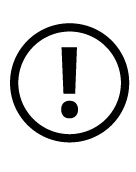 7.12	защита прав сообществ и обеспечение получения ими выгодыСм. обсуждение прав интеллектуальной собственности в разделе 3 Текста участников.OР 81 призывает государства-участников повышать осведомлённость сообществ «о важности и ценности своего НКН, а также о Конвенции, с тем, чтобы носители этого наследия могли в полной мере пользоваться» Конвенцией. ОР также говорит, что:Государства-участники, в частности посредством применения прав интеллектуальной собственности, прав на частную жизнь и других соответствующих форм правовой защиты, стремятся к тому, чтобы при повышении осведомлённости общественности в области НКН или при проведении коммерческой деятельности должным образом обеспечивалась защита прав сообществ, групп и отдельных лиц, которые являются создателями и носителями этого наследия и обеспечивают его передачу (OР 104).Выгоды, которые сообщества получают от практики и передачи своего НКН, могут быть очень разными и здесь обсуждаться не будут.В разделе 8 Текста участников обсуждается вопрос доходов, получаемых от повышения осведомлённости о НКН региона или города (например, благодаря росту туризма) или от коммерциализации ремёсел и знаний, которыми владеет сообщество.Некоторые страны уже разработали национальное законодательство для защиты прав интеллектуальной собственности сообществ на своё НКН (иногда называемое традиционными формами самовыражения или фольклором).Более подробная информация о защите прав интеллектуальной собственности, связанных с НКН, на национальном, региональном и международном уровнях представлена в разделе 10 Текста участников.ЗаданиеУчастие сообществ: требуется или рекомендуетсяСогласие сообществ: требуется или рекомендуетсяСтатьяOРИдентификация и определение своего НКНТребуетсяТребуется косвенно2.1, 11(b)80Инвентаризация своего НКННастоятельно рекомендуется(требуется для номинируемых элементов в формах ICH-01 и ICH-02)Настоятельно рекомендуется12, 1580Повышение осведомлённости о своём НКННастоятельно рекомендуетсяТребуется свободное, предварительное и информированное согласие1581, 101(b), 105, 107, 108Охрана своего НКН и управление имНастоятельно рекомендуется1579-83, 85-87, 89 Коммерческая деятельность, связанная с НКННастоятельно рекомендуется15104, 116, 107(m), 117Номинация элементовТребуетсяТребуется подтверждение свободного, предварительного и информированного согласия151, 2, 24, 80(d)Разработка и реализация мер по охране и управлениюНастоятельно рекомендуется(требуется для номинируемых элементов в формах ICH-01 и ICH-02)Требуется косвенно (формы ICH-01 и-02)151, 2, 80, 157, 162Просьбы о международной помощиТребуется для подготовки документов1512, 24Предложения для отбора в качестве передовых практик по охранеТребуетсяТребуется косвенно (соответствующие сообщества должны дать согласие на распространение передовых практик по охране)7, 24Подготовка периодических докладовНастоятельно рекомендуется15157, 160Представительство в консультативных органах и координационных механизмахНастоятельно рекомендуется79, 80, 86, 105(e)